EDITAL Nº 03/2020PROCESSO SELETIVO PARA ALUNO ESPECIAL DO PROGRAMA DE PÓS-GRADUAÇÃO ADMINISTRAÇÃO DA UFPB – PERÍODO LETIVO 2020.2ResultadoOBSERVAÇÃO PRELIMINAR: Os docentes do PPGA, considerando a expressiva demanda de candidatos para as disciplinas ofertadas, e considerando a Portaria PRPG 54/2020, que flexibilizou algumas definições relativas à oferta de disciplinas na UFPB durante o período de pandemia, deliberaram pelo aumento do limite de vagas, anteriormente previsto para o máximo de 3, passando para o máximo de 6, a critério do docente.O resultado abaixo está definido, portanto, por esses novos quantitativos.Os candidatos selecionados deverão CONFIRMAR solicitamos de matrícula, a partir do formulário eletrônico disponível no seguinte link: https://forms.gle/MsGCWk9ZWDrvURfm9 QUADRO DE RESULTADOSJoão Pessoa. 28 de julho de 2020.A Coordenação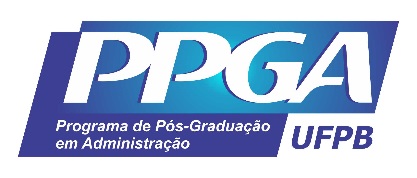 UNIVERSIDADE FEDERAL DA PARAÍBA – UFPBCENTRO DE CIÊNCIAS SOCIAIS APLICADAS – CCSAPROGRAMA DE PÓS-GRADUAÇÃO EM ADMINISTRAÇÃO – PPGA DisciplinaVagasEstratégia e InovaçãoAlisson de Souza CunhaLuciana Priscila Barros CabralMargareth de Souza CostaInformática Comunitária e Transformação DigitalAilza Limeira Silva de LimaLuciana Priscila Barros CabralPriscilla Mendes dos SantosRafael Chiaradia AlmeidaWelen Gabriela de Aguiar Santos DutraLiderança e Aprendizagem GerencialAna Caroline Salviano RamosFelipe Gurgel de AraújoHelaine Cristine Cordeiro dos SantosHeudja Santana Varela Ribeiro de AraújoMarucelle de Alcântara BonifácioRafael Lucas da Silva SantosLinguagem e Análise da Comunicação em OrganizaçõesHeudja Santana Varela Ribeiro de Araújo Joacil Carlos Viana BezerraLizandra Kelly de Araújo SantanaLucas Andrade de MoraesTâmara Gadelha XavierLógica de ServiçosAchilem Estevam da SilvaBruno Silvestre Silva de SouzaGislene Pereira da SilvaJobson Rios dos SantosKaren Batista SantosPérola Dy Carly Ramos BrandãoPrática de Ensino em AdministraçãoGabriela de VasconcelosJoao Gabriel de Lima PerdigaoLucas Andrade de MoraisJamilton Costa PereiraHerica Ghislania Guimaraes Pires CabralItalo Cavalcante da Silva SoaresPráticas, Cotidiano e SociedadeDavid Nunes da CunhaGeraldo Tessarini JuniorJosiete da Silva MendesLizandra Kelly de Araújo SantanaManuelle Cristine SilvaNicole Cerci MostagiSeminários em Administração e Sociedade IAilza Limeira Silva de LimaJailson santana CarneiroJosé Madson Medeiros SouzaLiviam Soares PereiraMamede Moura dos Santos NetoSaulo Viana dos Santos OliveiraTeoria de MarketingJailson santana CarneiroMamede Moura dos Santos NetoWanderberg Alves BrandãoMariana Ferreira PessoaJuliana Reis BernardesMadiã Marcela Fernandes Vasconcelos